Our original language – dolnoslaski is a dead language since 19th Century, so we can’t translate every word – we’ve found only some of them in songs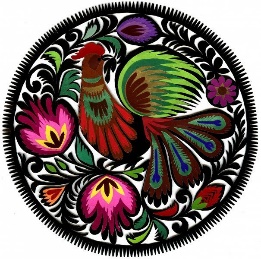 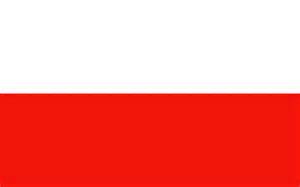 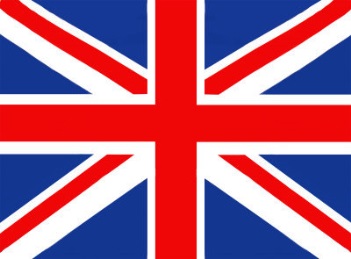      Gwara                  Polski              Englishdolnośląska  			            Dictionarycug				 pociąg				trainchaupa 			 dom				housezogroda 			 ogród				gardenancug			marynarka, żakiet, kurtka	jacketborek 			wiertarka				drillkupa			stos  				piledesc 			deszcz 				rainrybecka			mała ryba / rybka 		small fishwczas 			wcześnie				earlygaloty			spodnie				pantssceśliwy			szczęśliwy 			happyspyrka			skwarka				pork scratchingboy				skraj, brzeg, kant		edgeizba 				pokój				roombacyć        		oglądać 				watchdzioucha			dziewczyna			girlkarlus 			chłopak 				boycowiek 			człowiek  			mancopka 			czapka  				cap (hat)Gody  			Boże Narodzenie  		Christmaszawzdy 			zawsze  				alwaysmódy 			młody  				young